Sesión 3Objetivo: Hoy aprenderemos a identificar palabras que comienzan con el sonido /u/Nota: Lea las instrucciones y haga las preguntas al estudiante.Hoy aprenderemos a identificar palabras que comiencen con la letra /u/, por ejemplo: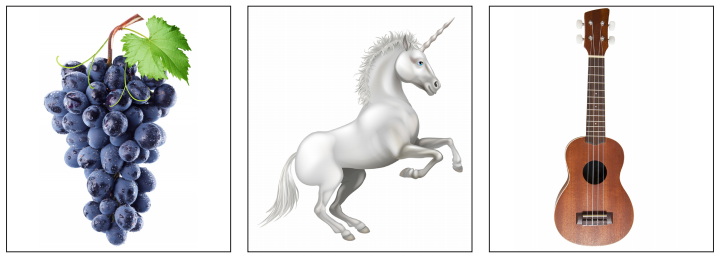                    uva                                  unicornio                               ukelele¿Con qué sonido comienzan estas palabras?Respuesta: Las palabras uva, unicornio y ukelele comienzan con la letra /u/.Lea al estudiante lo siguiente.Escucha atentamente cada palabra y encierra con una cuerda la respuesta correcta: ¿Qué imagen comienzan con el sonido /u/?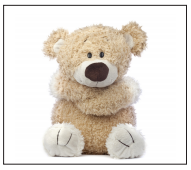 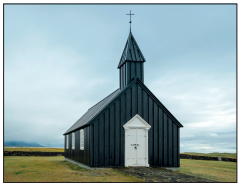 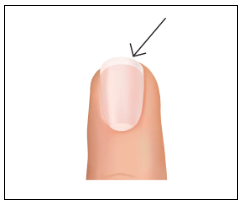                oso                                           iglesia                                  uñaRespuesta: uñaA practicar….Encierra todas las imágenes que comienzan con el sonido /u/: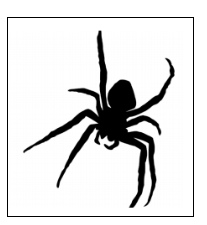 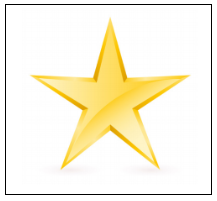 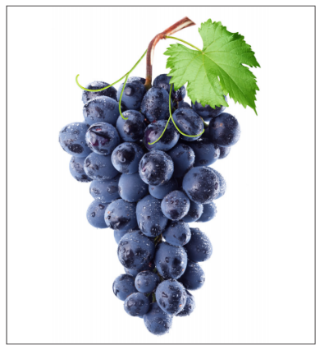 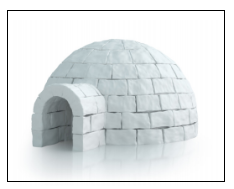 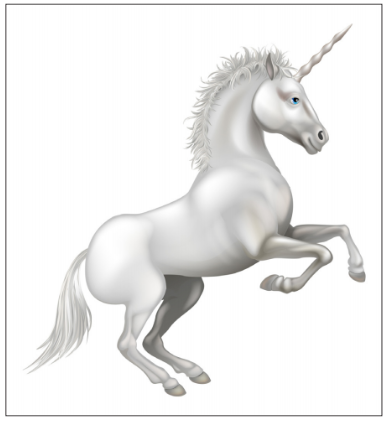 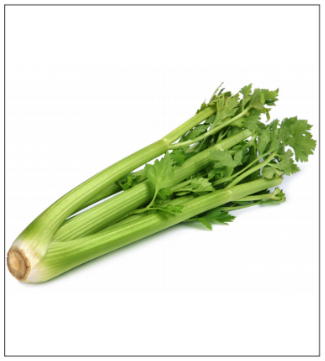 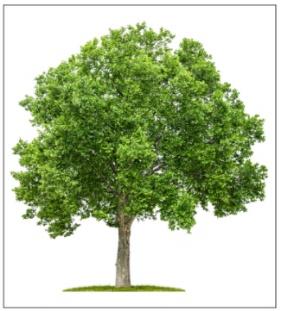 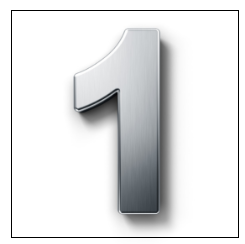 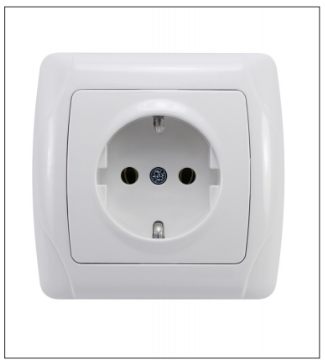 Respuesta: uva, unicornio y uno.Sugerencias para el día:Junto al estudiantes realice juegos verbales como adivinanza para reforzar palabras con la letra /u/, ejemplo: Es una fruta que crece en las viñas y puede ser de color verde, roja o negra y comienza con la letra u. ¿Qué es? La uva.